CITTA’ DI VIBO VALENTIA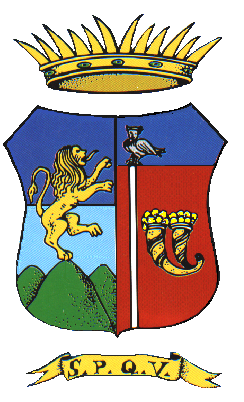 SETTORE 5 - TECNICOProt. n°13333Del 15 marzo 2013Capitaneria di PortoGuardia Costiera di Vibo MarinaVia Emilia, n° 1488019 Vibo Valentia Marinafax 0963 573561Genio Civile Opere MarittimePiazzale Porto89100 Reggio Calabriafax 0965 48285Agenzia del DemanioFiliale di CatanzaroVia Gioacchino Da Fiore, n° 3488100 Catanzarofax 0961 778912Agenzia delle DoganeVia Banchina Margottini89100 Reggio Calabriafax 0965 332011Autorità di BacinoDella Regione CalabriaVia Crispi, n° 3388100 Catanzarofax   0961 723718Regione CalabriaDipartimento 14, Politiche dell’AmbienteViale Isonzo, n° 41489100 Catanzarofax 0961 33913Regione CalabriaUrbanistica ed Edilizia – Demanio MarittimoSettore 1Viale Isonzo, n° 41489100 CatanzaroProvincia di Vibo ValentiaSettore IX- Ambiente e Difesa del SuoloVia Cesare Pavese89900 Vibo Valentia fax 0963 997219Soprintendenza per i Beni Archeologici Della CalabriaPiazza De Nava, n° 2689100 Reggio Calabriafax 0965 25164Soprintendenza per i Beni Architettonici e per il PaesaggioPiazza Castello (palazzo ex Compartimento FF. SS.)89100 Reggio Calabriafax 0965 817716Azienda Sanitaria ProvincialeUnità Operativa di Igiene e Sanità PubblicaVia Carmine, n° 8989900 Vibo ValentiaSPISAL Corso Vittorio Emanuele III, n° 189900 Vibo Valentia   Servizio Tecnico Decentrato Regione CalabriaDipartimento Infrastrutture e Lavori Pubblici                             Via per Vena Superiore                                                                                                  89900  Vibo Valentia   Settore 5  Comune di Vibo ValentiaSedeATI Cooper Po. Ro. Edile Sc/C.P.L. Polistena S.c.Zona Industriale sncRombioloOggetto : Lavori di “Riqualificazione Urbana del quartiere Pennello” di Vibo Valentia Marina. Bando di gara n° 9/2012 ai sensi degli artt.. 53, comma 2, lettera c) e  55  del d.lgs n. 163/06. Ditta aggiudicataria : ATI Cooper Po. Ro. Edile Sc/C.P.L. Polistena S.c.Indizione Conferenza dei Servizi ai sensi dell’art. 14 della Legge Regionale 16 aprile 2002, n° 19 e ss. mm.ii e dell’art. 14  e seguenti della legge 7 settembre 1990, n° 241 e ss. mm. e ii.Il Responsabile del procedimentoPremesso che :- la Giunta Comunale, con delibere n.130 del 8 giugno 2010, e delibera n.292 del 11 novembre 2010 ha approvato  il Progetto preliminare per la “Riqualificazione Urbana del Quartiere Pennello” e con delibera n.65 del 29 marzo 2011, ha rimodulato il quadro economico del progetto preliminare e provveduto alla riapprovazione dello stesso;- il Consiglio Comunale, con deliberazione n. 33 del 19 luglio 2010 ha approvato il programma triennale 2010/2012 ed elenco annuale 2010 delle OO PP, di cui all'art. 128 del  D.Lgs 2 aprile 2006, n. 163 e DM LL.PP. 21 giugno 2000, inserendo le opere  in oggetto che saranno  finanziate  con i fondi previsti dal POR Calabria FESR 2007/2013, asse VIII –Obiettivo specifico 8.1.2.1, per la realizzazione dei PISU (Programmi Integrati di Sviluppo Urbano); - in data 22 marzo 2010 sono stati sottoscritti la relativa convenzione con la Regione Calabria, rep. n.2322 e l’Accordo  di Programma, rep. n.239 del 22-03-2010; - a seguito di bando pubblico, ai sensi degli artt.. 53, comma 2, lettera c) e  55  del d.lgs n. 163/06, la progettazione definitiva ed esecutiva ed i lavori sono stati aggiudicati in via provvisoria all’  ATI Cooper Po. Ro. Edile Sc/C.P.L. Polistena S.c., per un importo complessivo di € 3.417.088,00, con un ribasso del 27,296 % sull’importo complessivo di € 4.700.000,00 previsto nel bando di gara;Visti gli articoli 14 e seguenti della legge 7 agosto 1990, n° 241 e ss.mm.ii che dettano disposizioni in materia di conferenza di Servizi;Visto in particolare l’art. 14 comma 2 a norma del quale “La Conferenza dei Servizi  è sempre indetta quando l’amministrazione procedente deve acquisire intese, concerti, nulla osta  o assensi comunque denominati di altre amministrazioni pubbliche”;Visto l’art. 14 della Legge Regionale 16 aprile 2002, n° 19 e ss. mm.ii;Tanto premesso, con riferimento al progetto di cui all’oggetto, con la presenteIndiceLa Conferenza dei Servizi ai sensi dell’art. 14 bis, comma 2, della legge legge 7 agosto 1990, n° 241 e ss. mm.ii, per l’esame del progetto definitivo relativo ai lavori di “Riqualificazione Urbana del quartiere Pennello” di Vibo Valentia Marina, al fine di acquisire i pareri, le autorizzazioni, le licenze, i nulla osta e gli assensi, comunque denominati, richiesti dalle vigenti leggi statali e regionali relativamente al suddetto intervento, con la formulazione di un verbale finale che darà conto delle considerazioni e dei pareri degli Enti coinvolti.La Conferenza dei Servizi è convocata alle ore 10,00 di giorno 9 aprile 2013, presso i locali del settore 3 del Comune di Vibo Valentia siti in Piazza Martiri d’Ungheria.Alla Conferenza dei servizi sono stati invitati a partecipare :Capitaneria di Porto;Guardia Costiera di Vibo Marina;Genio Civile Opere Marittime;Agenzia del Demanio;Agenzia delle Dogane;Autorità di Bacino;Regione Calabria,Dipartimento 14, Politiche dell’Ambiente;Regione Calabria, Urbanistica e Demanio;Provincia di Vibo Valentia, Settore IX- Ambiente e Difesa del Suolo;Provincia di Vibo Valentia , Settore VIII- Viabilità e Trasporti , Urbanistica e Gestione del Patrimonio, Protezione Civile e Sanità;Soprintendenza per i Beni Archeologici della Calabria;Soprintendenza per i Beni Architettonici e per il Paesaggio;Azienda Sanitaria Provinciale;SPISAL; Settore comunale 5 ; Servizio Tecnico Decentrato Regione Calabria, dipartimento Infrastrutture e Lavori Pubblici.Il Responsabile del Procedimento è l’arch. Giuseppina Eulilli.Ai sensi dell’art. 14-ter commi 6 e 7 della legge 7 agosto 1990, n° 241 “Ogni amministrazione convocata partecipa alla Conferenza dei servizi attraverso un unico rappresentante legittimato, dall’organo competente, ad esprimere in modo vincolante la volontà dell’amministrazione su tutte le decisioni di competenza della stessa e si “considera acquisito l’assenso dell’amministrazione il cui rappresentante non abbia espresso definitivamente la volontà dell’amministrazione rappresentata”.Pertanto dovrà essere prodotta, per essere allegata al verbale della Conferenza, apposita delega. Qualora il rappresentante, per la veste giuridica e per le funzioni assegnategli, non abbisogni di delega, lo dichiarerà in verbale.Qualora, per motivi diversi, non si possa garantire la presenza di un proprio rappresentante, potrà essere inviato, prima della data prefissa per la conferenza, il proprio parere o nulla osta.La determinazione conclusiva della Conferenza dei Servizi sostituisce, a tutti gli effetti di legge, ogni autorizzazione, concessione, nullaosta o atto di assenso comunque denominato, di competenza delle amministrazioni partecipanti, o comunque invitate a partecipare, ma risultanti assenti.Al fine di consentire le attività istruttorie finalizzate al rilascio dei sopracitati permessi, pareri, nullaosta, autorizzazioni, assensi e/o intese, allegato alla presente si trasmette una copia cartacea ed una su supporto informatico del  il progetto in oggetto.La Conferenza dei Servizi sarà presieduta dal dirigente del Settore 5 – Tecnico, ing. Pasquale Scalamogna o dal Responsabile del procedimento arch. Giuseppina Eulilli.Le funzioni di segretario della Conferenza dei Servizi saranno svolte  da un dipendente dell’Amministrazione Comunale, individuato dal dirigente del settore 5.In sede di Conferenza dei servizi potranno essere richiesti ai progettisti chiarimenti, delucidazioni, documentazioni.La Conferenza dei servizi approverà il progetto definitivo dell’opera.Il progetto definitivo trasmesso si compone dei seguenti elaborati :Il presente atto viene pubblicato all’Albo Pretorio  e sul sito web  del Comune di Vibo Valentia.Vibo Valentia 15 marzo 2013                                                                        Il Responsabile del Procedimento                                                                                                              f. to       arch. Giuseppina Eulilli